Tactical Teams-Regional Responsibilities/General ResponsibilitiesDecember 15, 2020Zoom MeetingPeople Present: Terrell McTyer, Bill Rose-Heim, Bernice Rivera, Rachel Nance Woehler, Ashley Mayham, Dean Phelps, Mary Beth Becker, Jeff Zimmerman, Andy MangumVideo Playback: https://youtu.be/7s8oph27T0ITerrell reviewed the goals of the team and covered what was discussed in the last meeting.Terrell talked about how to engage the working document.Where do we see New Church in 2025?Bill-A repository of New Church plants video that are sustainable and are different models.  This could be a story that could be shown for a church that may be closing and want to consider leaving a legacy.  Terrell talked about having multiple ways of communicating this.Mary Beth-The regions could all work to help identify and seek out planters.Jeff-Create a different narrative, using stories to shift the paradigm.  Bernice-Create a buddy system, it is not mentoring or coaching, it is just a way to fellowship together.Terrell-Have the churches give a video of celebration rather than just a report so that can be used to show the progress.  Terrell talked about Water the Plants and working to get people involved in other ways rather than just asking for money.How would you assess the relationship between the general church and regional church within the new church movement? Rachel-NCLC group is great and she wishes more regions were involved and present at the NCLC.Bill-Talked about having an update on New Church to the College of Regional Ministers.Andy-Talked about how there is a general new church story and a regional new church story and how they don’t always align.  Not on the same future story page and so we aren’t always having the same conversations due to some assumptions from the past.  Maybe a set of questions that has regional ministers look back at their story and write up the narrative so they know the history.Dean-Echoed what Andy said.Terrell-Have a way for New Church Team Leaders to get an orientation for new ones that come on.Jeff-Provide more ways for networking and at a greater level.  Hiring a full time person to share the story of the region.Dean-Talked about the Disciples Wiki and how that can help so much with sharing our story and having collaborative resources.Terrell-General church and regional church collaborate more for the congregations.Bill-Gave some updates on how the regions are working to help congregations.  Working now to assist congregations since we all have to be online for now.  Some initiatives that are being developed now to work on creating more Disciples.  Terrell asked if the Regional Ministers could help to keep everyone more aware of the initiatives as they are able.Terrell talked about his work with Dick Hamm for the new vision that was released.Terrell talked about needing to create energy and synergy around creating new congregations.Bill likes the vision, but talked about needing to know the why and what of the vision.Rachel talked about the vision being bigger than just the office of New Church and needs to include the whole church.Bernice likes the idea of looking for the strategic learning rather than strategic planning.  Dean brought up the need to ask, Why is Jesus important and why does Jesus matter?Bill asked if we have been sitting to long at certainty, comfort and control.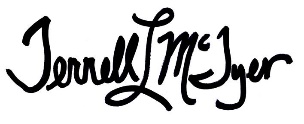 Terrell L McTyerMinister of New Church Strategies